П О С Т А Н О В Л Е Н И Еот  12.02.2016   № 83г. Майкоп  О внесении изменений в Перечень должностей муниципальной службы Администрации муниципального образования «Город Майкоп», при назначении на которые граждане и при замещении которых муниципальные служащие обязаны представлять сведения о своих доходах, об имуществе и обязательствах имущественного характера, а также сведения о доходах, об имуществе и обязательствах имущественного характера своих супруги (супруга) и несовершеннолетних детейВ связи с организационно-штатными мероприятиями постановляю:1. Внести в Перечень должностей муниципальной службы Администрации муниципального образования «Город Майкоп», при назначении на которые граждане и при замещении которых муниципальные служащие обязаны представлять сведения о своих доходах, об имуществе и обязательствах имущественного характера, а также сведения о доходах, об имуществе и обязательствах имущественного характера своих супруги (супруга) и несовершеннолетних детей, утверждённый постановлением Администрации муниципального образования «Город Майкоп» от 11.03.2015 № 123 «Об утверждении Перечня должностей муниципальной службы Администрации муниципального образования «Город Майкоп», при назначении на которые граждане и при замещении которых муниципальные служащие обязаны представлять сведения о своих доходах, об имуществе и обязательствах имущественного характера, а также сведения о доходах, об имуществе и обязательствах имущественного характера своих супруги (супруга) и несовершеннолетних детей, следующие изменения:1.1. Подпункт 3.1.2. изложить в новой редакции: «3.1.2. общий отдел: главный специалист, исполнение должностных обязанностей которого связано с организационной работой.».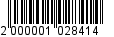 1.2. Подпункт 3.12.1. изложить в новой редакции:    «3.12.1. отдел финансово-экономической и кадровой работы: ведущий специалист.».1.3. Пункт 3.18. изложить в новой редакции:«3.18. Комиссия по делам несовершеннолетних и защите их прав: главный специалист–ответственный секретарь, ведущий специалист.».2. Опубликовать настоящее постановление в газете «Майкопские новости» и разместить на официальном сайте Администрации муниципального образования «Город Майкоп».3. Постановление «О внесении изменения в Перечень должностей муниципальной службы Администрации муниципального образования «Город Майкоп», при назначении на которые граждане и при замещении которых муниципальные служащие обязаны представлять сведения о своих доходах, об имуществе и обязательствах имущественного характера, а также сведения о доходах, об имуществе и обязательствах имущественного характера своих супруги (супруга) и несовершеннолетних детей» вступает в силу со дня его официального опубликования.Глава муниципального образования«Город Майкоп»                                                                            А.В. Наролин  Администрация муниципальногообразования «Город Майкоп»Республики Адыгея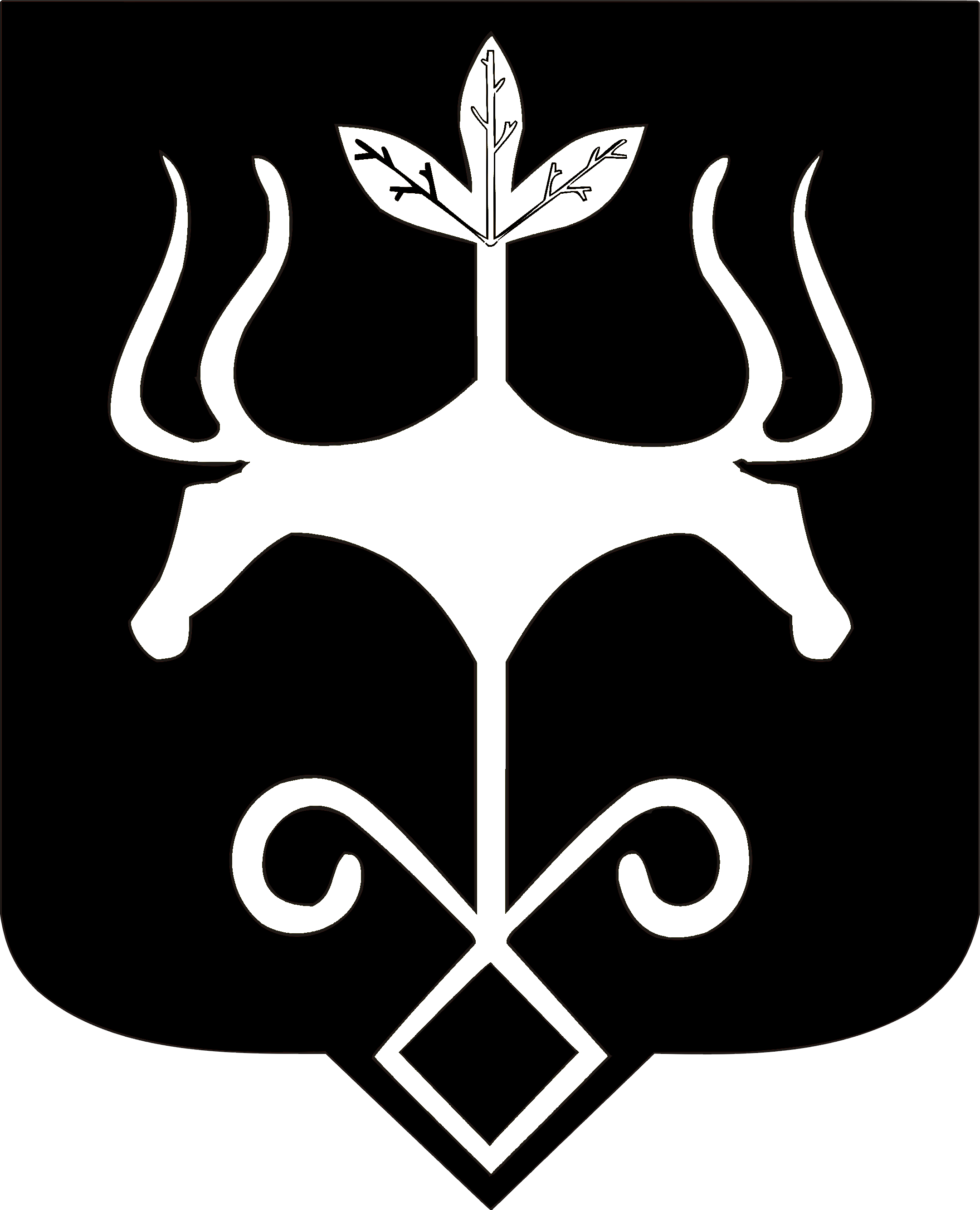 Адыгэ Республикэммуниципальнэ образованиеу «Къалэу Мыекъуапэ» и Администрацие